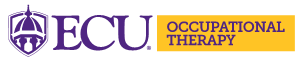 Application Checklist Applications are open 7/22/2024 through 10/15/2024 for Fall 2025 entryStep 1:  Prepare Plan and complete pre-requisites. All pre-requisites B- or better, overall GPA 3.0 or betterMust complete at least 4 credits of Anatomy/Physiology prior to applicationAt least 15 credits recommended at time of applicationAnatomy/Physiology, Statistics, and Abnormal Psychology must be within 5 years of starting the program. Take the Graduate Record Exam (GRE) no later than 9/30/2024.  Use Code 1989 to send scores to OTCAS.Step 2:  Complete Virtual Interview Create account in Interviewing app Click “Conduct:  Complete a virtual interview”  click “Practice interviews:  Take premade interview”   select “OT Application 2024.” Record your responses to a practice question and a question that will be scored. Take a screenshot of verification that you completed the interview (at conclusion of interview or verification e-mail)Step 3:  Complete OTCAS Application Create an account in OTCAS (Centralized Application Service for Occupational Therapy Programs) and complete all required demographic and background information.  Choose ECU for your application. Order official transcripts from ALL colleges / universities attended (this includes college courses taken in high school) (Note PRE-REQUISITES tab for complete list). Submit two letters of recommendation. Upload a document of catalog course descriptions for all completed pre-requisites (Documents tab). Upload a resume (max 2 pages) (Documents tab). Upload essay response to question (Documents tab). Upload screenshot of virtual interview verification (Documents tab). Go to the Questions tab of the application and answer the following questions:Input date of GRE test.Acknowledge submission of official transcripts.Acknowledge 2 letters of recommendation.Acknowledge application to Graduate School. After completing the applicationNote your 10-digit OTCAS ID number.Take a screenshot of completed application verification from OTCAS.Step 4:  Apply to ECU Graduate School Create account for ECU Graduate School application  Use the same e-mail account for ECU application as you used for OTCAS application. This is CRITICAL. Complete remaining demographic and requested information. After submitting the Graduate School application, monitor your Graduate Student Portal until the ‘Third Party Materials Received’ requirement is completed. Monitoring your portal is important as the Graduate School may add additional requirements if needed.You will be notified of application status and next steps by 12/4/2024If you have any questions regarding the process or requirements, please e-mail OTADMISSIONS@ECU.EDU